ET MOI, ET MOI, ET MOI ?QUE PUIS-JE FAIRE POUR LA NATURE ?Chacun peut aménager son jardin pour accueillir plus de vie au jardin, en créant des zones de refuges divers et variés, afin que les petites bêtes puissent se cacher, s’abriter, se reproduire et se nourrir.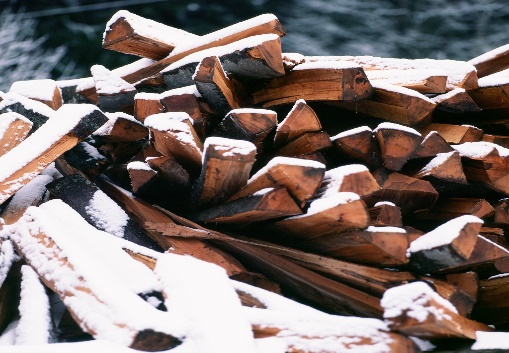 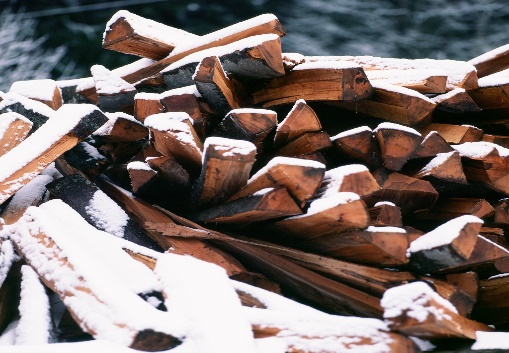 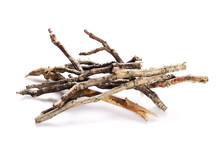 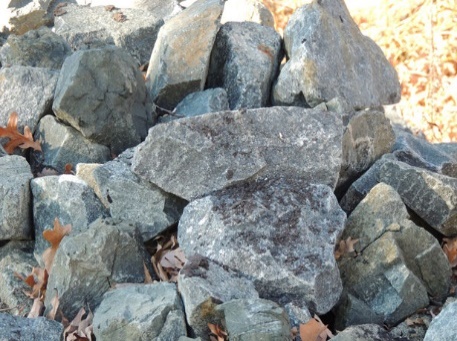 DES TAS PARTOUT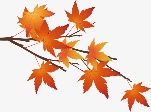 DU BOIS MORT SUR PIEDS OU AU SOL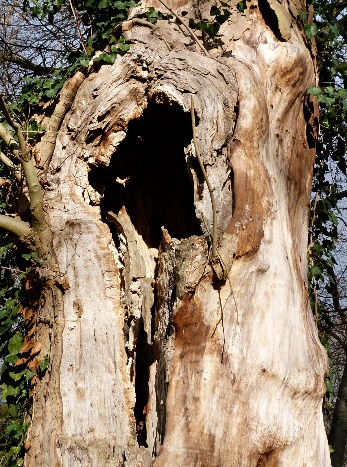 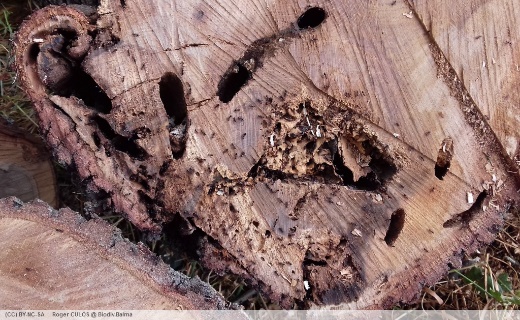 DES HAIES D’ARBUSTES UTILES A LA FAUNE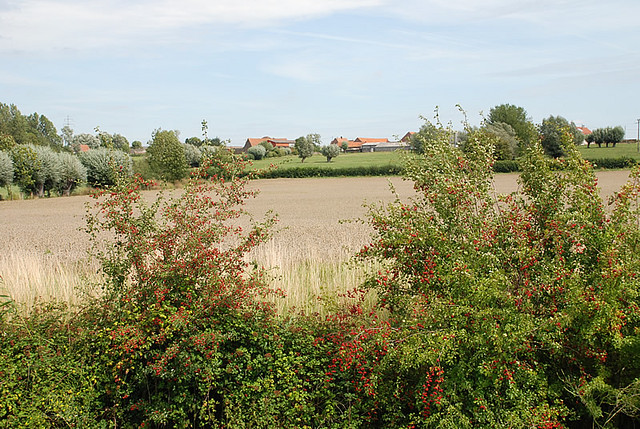 Comme l’aubépine qui accueille 160 espèces d’oiseaux et au moins 60 espèces d’insectesUN ILOT DE FRAICHEUR COMME UNE MARE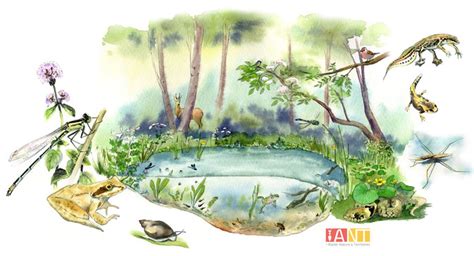 non seulement elle va accueillir les petites bêtes de la mare mais elle servira aussi d’abreuvoir et de bain pour de nombreuses autres espèces du jardinDES ZONE DE PRAIRIES, adieu la tonte !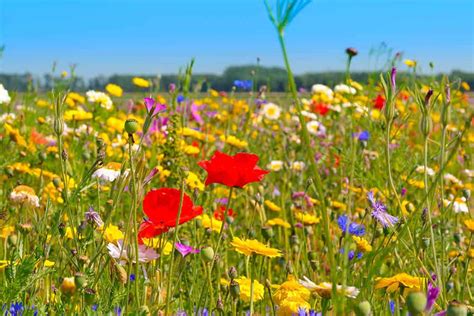 Il suffit de ne pas tondre et de laisser la nature s’exprimer. D’année en année vous verrez fleurir des plantes qui ne demandent aucun arrosage et attireront des milliers d’insectes et petites bêtes. L’entretien sera réduit à une fauche par an en veillant à laisser grainer les plantes fleuries et en laissant des tiges sèches pour nourrir les oiseaux pendant l’hiver. DES ZONES MAIGRES ? KESAKO ? plus de 1300 plantes fleuries préfèrent pousser sur une terre pauvre en humus. De plus, elles supportent la sécheresse et sont très appréciées des insectes pollinisateurs.Que des avantages ! DES ZONES DE SOL NU ??? Ah oui mais pourquoi donc ?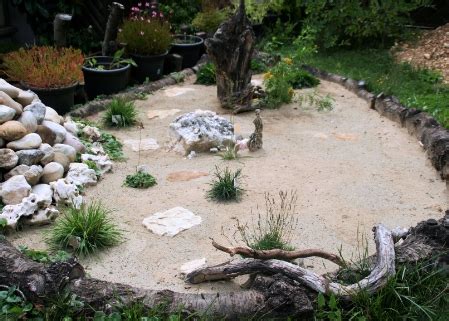 Et bien qu’on se le dise 75 % des abeilles nichent au sol ! 